Форми методичної роботи на заняттях Школи педагогічної майстерності❖ Методичний міст❖ Проблемний стіл❖ Методичні посиденьки❖ Методичний ринг❖ Педагогічні турніри❖ Диспути❖ Дискусія❖ Мозковий штурм❖ "Круглий стіл"❖ Семінар❖ Тренінг❖ Педагогічний аукціон❖ Банк ідей❖ Бюро педагогічних знахідок❖ Вікторина❖ Синтез думок❖ КВК❖ Клуб "Що? Де? Коли?"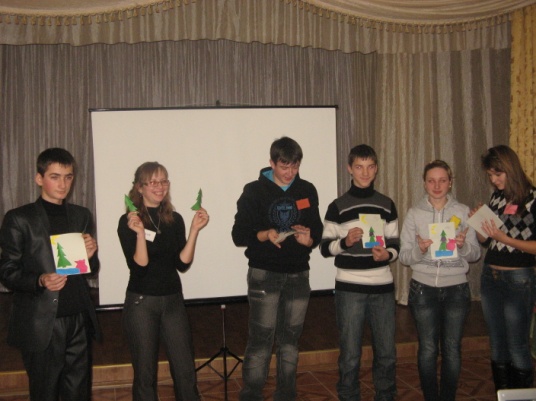 ДосягненняІІІ місце в обласному конкурсі на кращу методичну розробку з науково-технічної та декоративно-прикладної творчості  - 2011 р.Участь у конкурсі редакції газети «Шкільний світ» «Вчимо дітей спілкуватися» - 2011Лауреат конкурсу-огляду інноваційних ідей «Позашкілля: 20 років назустріч часу» - 2011Лауреат Конкурсу на кращу авторську мультимедійну презентацію «Інноваційні форми роботи на занятті гуртка» - 2014Видавнича діяльністьПроект «В гостях у Саморобника» - газета «Позашкілля» №11, 2011 р.Конкурсно-розважальна програма «Феномен кохання» - газета «Шкільний світ» №10, 2013 р.Тренінгове заняття «7 звичок успішних людей» - сайт «Методичний портал» - 2013 р.«Застосування тренінгових технологій в навчально-виховному процесі ПНЗ» - сайт «Методичний портал» - 2014 р.Літературно-музична композиція «Юність, простріляна кулями...» - сайт «Методичний портал» - 2014 р.«Колективні творчі справи в процесі організації гурткової роботи» - сайт «Методичний портал» - 2014 р.Наздоганяй тих, хто попереду, а не чекай тих, хто позаду.      Аристотель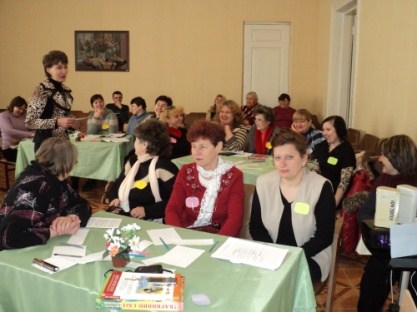 На етапі реформування системи освіти, позашкільної зокрема, особливу роль відіграє професійний потенціал педагогів, здатних до системного й конструктивного мислення, швидкої орієнтації  в інформаційному просторі, ефективної професійної діяльності. Соціальний запит держави на педагогічні кадри високого рівня професійної майстерності зумовлює пошук оптимальних форм, методів, засобів для підвищення професійної компетентності педагогів в умовах позашкільного навчального закладу. 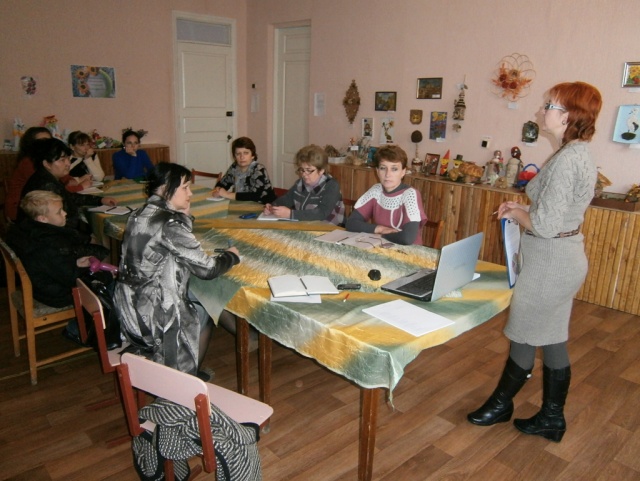 Головною метою діяльності  Школи педагогічної майстерності Сватівського районного молодіжного центру є пошук ефективних форм, методів організації навчально-виховного процесу, вироблення оригінального педагогічного стилю, розробка, моделювання, апробація, корекція та реалізація освітніх технологій, презентація та поширення результатів діяльності закладу освіти за визначеною проблемою.Завдання Школи педагогічної майстерності керівників гуртків:  • сформувати мотиваційну, теоретичну та практичну готовність педагогічних працівників до модернізації змісту навчально-виховного процесу в позашкільному навчальному закладі;  • добирати оптимальні форми, методи, засоби для підвищення професійного потенціалу педагогів;  • створювати умови для самоосвіти й саморозвитку педагогів;  • створювати умови для презентації передового педагогічного досвіду.        Пріоритетними напрямками діяльності Школи є:опрацювання науково-методичної літератури з визначених проблем;ознайомлення з досягненнями психолого-педагогічної науки, перспективним педагогічним досвідом з питань розв’язання поставлених проблем;освоєння і практичне застосування теоретичних положень із визначеної проблеми;вивчення і втілення в практику ППД;моделювання, апробація інноваційних технологій;підготовка рекомендацій, методичних посібників, дидактичних матеріалів тощо.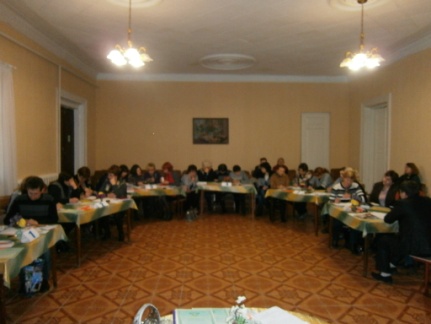 Школа педагогічної майстерності РМЦ об’єднує педагогів з високою творчою активністю, з високими результатами педагогічної діяльності і має на меті створити умови для самореалізації кожного учасника в їх професійному поступі. 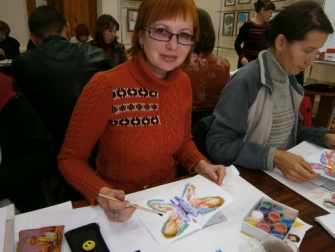 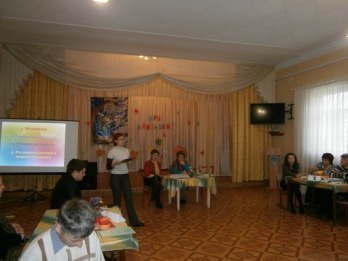 Сватівський районний молодіжний центр «СЛОБОЖАНСЬКА ДУХОВНА КРИНИЦЯ ім. М.ЩЕПЕНКА»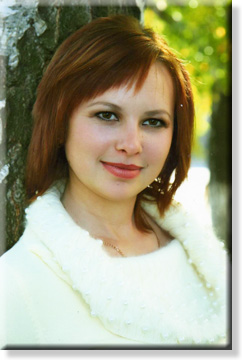 АНДРЄЄВА Юлія Миколаївна методист «Школа педагогічної майстерності  -  ефективна форма методичної роботи з удосконалення професійної майстерності педагогів позашкільного закладу» 2014 